Modulo di candidatura progetto COMMO ViBorse di mobilità riservate alle università italiane e albanesi del consorzio Programma europeo COMMO V - ERASMUS + KA107 (Progetto n. 2020-1-IT02-KA108-047290)FORMULARIO RISERVATO ALLE MOBILITÀ AI FINI DI STUDIO (SMS)LUOGO E DATA									FIRMAPosizione accademica:Matricola:  Anno di immatricolazione: Corso di studio:  Anno di Corso:  Dati anagrafici:Cognome:  Nome: Sesso: Luogo di nascita:  Data di nascita:  Codice fiscale:  Cittadinanza: Tipo documento: Numero documento: Per i cittadini non comunitari, residente permanente dal: -Residenza:Via:  
N°:  
Comune:  
CAP:  
Provincia: 
Cellulare:  Email:  Domicilio se diverso dalla residenza:Via:  
N°: 
Comune: 
CAP: 
Provincia: 
Telefono:Lingue Straniere e Area Tematica:Lingue straniere conosciute:  
Certificazione linguistica:  Livello lingue indicate:Destinazione:  University "Fan S. Noli" Korçe  University "Eqrem Çabej" I GjirokastresPiano di studio alla data di presentazione della candidatura:Richiesta:Poter sostenere i seguenti esami:
Poter preparare la seguente tesi di laurea:
Poter svolgere attività di ricerca, come di seguito specificato:Esperienza Erasmus precedente:Hai precedentemente beneficiato della borsa/status Erasmus mobilità per STUDIO nel corso del ciclo di studio attualmente frequentato? 
Mesi della mobilità realizzata: ---
Istituzione straniera ospitante: ---
 
Hai precedentemente beneficiato della borsa/status Erasmus mobilità per TRAINEESHIP nel corso del ciclo di studio attualmente frequentato? 
Mesi della mobilità realizzata: ---
Istituzione straniera ospitante: ---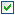 